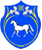   РОССИЙСКАЯ ФЕДЕРАЦИЯ                       РЕСПУБЛИКА ХАКАСИЯШИРИНСКИЙ РАЙОНАДМИНИСТРАЦИЯЦЕЛИННОГО СЕЛЬСОВЕТАПОСТАНОВЛЕНИЕ«18» сентября 2019г.                                  с. Целинное                                                        № 66Об изменении вида разрешенногоиспользования земельного участкаРассмотрев заявление гр.  Дмитриевой Т.П. «Об изменении вида разрешенного использования земельного участка»,   представленные документы, руководствуясь статьей 3.3 Федерального закона  «О введении в действие Земельного кодекса Российской Федерации» от 25.10.2001 г №137-ФЗ,  статьей 7,11  Земельного кодекса Российской Федерации от 25.10.2001 № 136-ФЗ (с последующими изменениями), Правилами  землепользования и застройки Целинного сельсовета Ширинского района, утвержденными решением Совета депутатов Целинного сельсовета Ширинского района Республики Хакасия №173 от 31.05.2013г., Уставом муниципального образования Целинный сельсовет, администрация Целинного сельсовета.ПОСТАНОВЛЯЕТ:1. Изменить вид разрешенного использования земельного участка, расположенного по адресу: Республика Хакасия, Ширинский район, в 15 км на северо-восток от  с. Шира, в 2 км от трассы Шира-Новоселово, южный берег Большого Плеса оз. Беле, участок № 4 с кадастровым номером 19:11:140402:75, площадью 10000 кв.м., категория земель  –  с ведения дачного хозяйства на «размещение базы отдыха».2.Рекомендовать филиалу Федерального государственного бюджетного учреждения «Федеральная кадастровая палата Федеральной службы государственной регистрации, кадастра и картографии» по Республике Хакасия внести соответствующие изменения в документы государственного кадастра недвижимости.3.Настоящее постановление вступает в силу со дня его принятия.Глава Целинного сельсовета                                                                                    О.М. Чепелин  